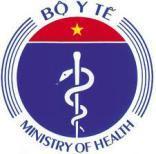 THÔNG TIN VỀ HOẠT ĐỘNG HƯỞNG ỨNG NGÀY THẾ GIỚI KHÔNG THUỐC LÁ 31/5/2023VÀ TUẦN LỄ QUỐC GIA KHÔNG THUỐC LÁ 25-31/5/2023“Chủ đề: Chúng ta cần thực phẩm, không cần thuốc lá”Hà Nội, ngày 27  tháng 5 năm 2023Hàng năm, vào ngày 31 tháng 5, Tổ chức Y tế Thế giới (WHO) và các đối tác toàn cầu kỷ niệm Ngày Thế giới không thuốc lá. Chiến dịch hàng năm là cơ hội để nâng cao nhận thức về tác hại của việc hút  thuốc và hút thuốc thụ động, khuyến khích nói không với thuốc lá. 	Năm nay Tổ chức y tế thế giới( WHO) lấy Chủ đề: “Chúng ta cần thực phẩm, không cần thuốc lá”(We need food, not tobacco), WHO kêu gọi các nước xây dựng các chính sách và chiến lược phù hợp nhằm cung cấp sự hỗ trợ cho các hoạt động thay thế khả thi về kinh tế cho người trồng thuốc lá; tăng cường bảo vệ môi trường và sức khỏe của những người trồng cây thuốc lá; nâng cao nhận thức cho người trồng cây thuốc lá về tác hại của trồng cây thuốc lá và lợi ích của việc chuyển đổi cây trồng phù hợp; Hỗ trợ các nỗ lực chống sa mạc hóa và suy thoái môi trường bằng cách giảm trồng cây thuốc lá.Hưởng ứng sự kiện này, tại Việt Nam, Bộ Y tế, phối hợp với các Cơ quan Trung ương, các Bộ, Ban, ngành, Đoàn thể triển khai nhiều hoạt động:Bộ Y tế có Công văn do Thứ trưởng Bộ Y tế - Trần Văn Thuấn ký, gửi UBND các tỉnh/thành phố và 04 Bộ, gồm: Bộ Giáo dục & Đào tạo, Bộ Công Thương; Bộ Thông tin và Truyền thông và Bộ Công an về tăng cường truyền thông các tác hại của thuốc lá điện tử, thuốc lá nung nóng, shisha; kiểm tra và xử lý nghiêm các trường hợp kinh doanh thuốc lá điện tử, thuốc lá nung nóng; Xây dựng Kế hoạch truyền thông Ngày Thế giới không thuốc lá 31/5 và Tuần lễ Truyền thông phòng chống tác hại của thuốc lá và triển khai tới các cơ quan Trung ương, các Bộ, Ban, ngành; UBND các tỉnh/thành phố. Một loạt các sự kiện sẽ diễn ra trong thời gian này như: Lễ Mít tinh hưởng ứng Ngày Thế giới không thuốc lá 31/5/2023 với sự chủ trì của Lãnh đạo Bộ Y tế và Trưởng Đại diện Tổ chức Y tế thế giới tại Việt Nam tại Học viện Thanh thiếu niên Việt Nam ngày 27/5; Tổ chức giải chạy “Thanh niên Việt Nam nói không với thuốc lá và thuốc lá điện tử” vào ngày 28/5 tại Công viên Thống Nhất do Trung ương Đoàn TNCSHCM phối hợp với Bộ Y tế và Tổ chức Vital Strategies; Tổ chức các hoạt động truyền thông trên mạng xã hội trên Fanpage: Vn0khoithuoc và các nền tảng mạng  xã hội hội khác; Treo băng rôn, khẩu hiệu tại các tuyến phố; các buổi tọa đàm, giao lưu với các cơ quan báo chí; các chuyên gia y tế và các học sinh, sinh viên về thuốc lá, thuốc lá điện tử….Năm 2023, ngoài nâng cao nhận thức, giảm tỷ lệ hút thuốc lá trong cộng đồng, Quỹ Phòng chống tác hại của thuốc lá sẽ tập trung truyền thông và nâng cao nhận thức về tác hại của của thuốc lá điện tử, thuốc lá nung nóng, những sản phẩm này mới xuất hiện trong những năm gần đây những tác hại, ảnh hưởng rất lớn đến sức khỏe. Hiện nay Luật Phòng, chống tác hại của thuốc lá không quy định về các sản phẩm “thuốc lá điện tử”, “thuốc lá nung nóng”, vì vậy, các sản phẩm này chưa được phép nhập khẩu, kinh doanh và lưu hành hợp pháp tại Việt Nam.    Một số thông điệp Ngày thế giới không thuốc lá (31/5/2023) và Tuần lễ Quốc gia không thuốc lá (25-31/5/2023)Sử dụng thuốc lá là một nguyên nhân gây ra đói nghèoHãy dùng tiền mua thuốc lá để mua thực phẩm cho con bạnHãy chọn thực phẩm, đừng chọn thuốc láHút thuốc lá làm bạn tốn tiền và phải trả giá bằng sức khỏeHút thuốc thụ động dù ít hay nhiều đều có hại cho sức khỏeThuốc lá điện tử, thuốc lá nung nóng chứa chất gây ung thư và chất Nicotine gây nghiện.Bỏ thuốc lá để phục hồi lá phổi của bạnKhông hút thuốc lá nơi làm việc, nơi công cộngKhông hút thuốc lá trong nhà, nơi tập trung đông ngườiHãy nhắc người khác không hút thuốc lá gần bạn và mọi ngườiThông tin chi tiết liên hệ:Quỹ Phòng, chống tác hại của thuốc lá – Bộ Y tếĐịa chỉ: Tầng 5 - Toà nhà Toserco - Số 273 Kim Mã, Ba Đình, Hà NộiĐiện thoại: 024 38315440Website:http://vinacosh.gov.vn